April 29, 2019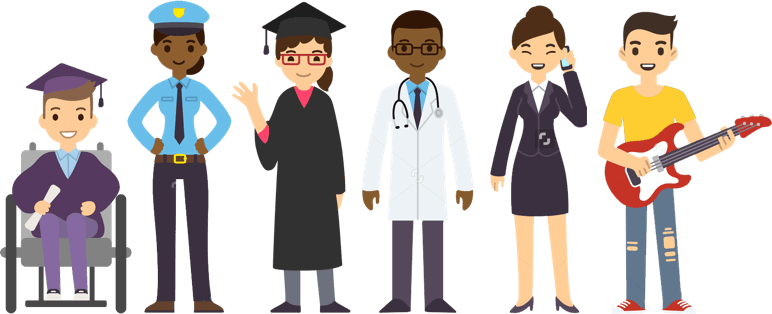 Dear Vista del Mar Parent/ Guardian,Vista del Mar will be celebrating College and Career week May 13th-May 17th and we are looking for parents to come read in your child’s class and discuss the importance of reading in your career.All you need to do is fill out the interest form and let us know what day you can read to your child’s class.  Depending on each teacher’s schedule, the reading time may vary.  We will have a variety of books in the library for you to choose from to read to your child’s classroom.  Please fill out the form below by Monday, May 6th and return it to your child’s teacher. We appreciate your time and efforts in promoting college and career readiness to our students at Vista del Mar Elementary.Thank you,Cristina Nalbach, MA, PPS  						Troy Hunt, Ed.D.School Counselor							PrincipalCollege and Career Week: Read for Success!Our class reading time is ____________________.  Are you available to read during this time?I am interested in reading in my child’s class!  I am available to read on M T W TH F.   Parent/Guardian Name: ____________________________________Parent/ Guardian Email:_____________________________________Occupation:____________________________________________________*Please return by Monday, May 6th to your child’s teacher